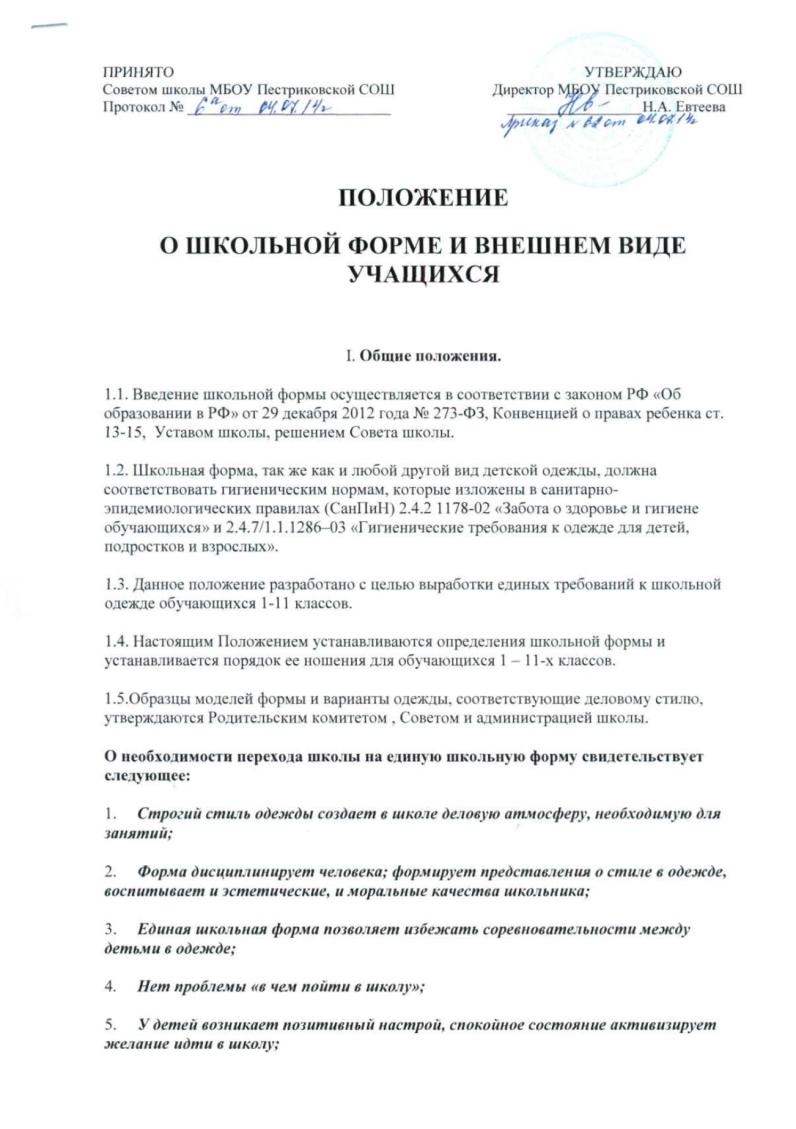 6.     Школьная форма помогает ребенку почувствовать себя учеником и членом определенного коллектива;7.     Дает возможность учащемуся ощутить свою причастность именно к этой школе;2. Общие принципы создания внешнего вида.2.1. Аккуратность и опрятность:·         одежда должна быть обязательно чистой, свежей, выглаженной;·         обувь должна быть чистой;·         внешний вид должен соответствовать общепринятым в обществе нормам делового стиля и исключать вызывающие детали (волосы, лицо и руки должны быть чистыми и ухоженными, используемые и дезодорирующие средства должны иметь легкий и нейтральный запах). 2.2. Сдержанность:·         одно из главных правил делового человека при выборе одежды, обуви, при использовании парфюмерных и косметических средств – сдержанность и умеренность;·         основной стандарт одежды для всех - деловой стиль. 2.3.1. Запрещается использовать для ношения в учебное время следующие варианты одежды и обуви:·         спортивная одежда (спортивный костюм или его детали) кроме уроков физической культуры  и занятием спортом;·         одежда для активного отдыха (шорты, толстовки, майки и футболки с символикой и т.п.);·         пляжная одежда;·         одежда бельевого стиля;·         прозрачные платья, юбки и блузки, в том числе одежда с прозрачными вставками;·         декольтированные платья и блузки (открыт вырез груди, заметно нижнее белье и т.п.);·         вечерние туалеты;·         платья, майки и блузки без рукавов (без пиджака или жакета);·         мини-юбки (длина юбки выше 10 см от колена);·         слишком короткие блузки, открывающие часть живота или спины;·         одежда из кожи (кожзаменителя), плащевой ткани;·         сильно облегающие (обтягивающие) фигуру брюки, платья, юбки;·         спортивная обувь (в том числе для экстремальных видов спорта и развлечений);·         пляжная обувь (шлепанцы и тапочки);·         обувь в стиле "кантри” (казаки);·         массивная обувь на высокой платформе;·         вечерние туфли (с бантами, перьями, крупными стразами, яркой вышивкой, из блестящих тканей и т.п.);·         туфли на чрезмерно высоком каблуке Допустимая высота каблука для девочек не более 5 см (5-9 кл.), не более 7 см (10-11 кл.).·         в одежде и обуви не должны присутствовать очень яркие цвета, блестящие нити и вызывающие экстравагантные детали, привлекающие пристальное внимание.2.3.2. Волосы ·         длинные волосы у девочек должны быть заплетены, средней длины - прибраны заколками;·         мальчики и юноши должны своевременно стричься (стрижки классические);Запрещаются экстравагантные стрижки и прически, окрашивание волос в яркие, неестественные оттенки.2.4. Маникюр и макияж:1.     Рекомендован маникюр гигиенический, бесцветный. 1.     Запрещен:·         декоративный маникюр; ·         декоративный маникюр с дизайном в ярких тонах (рисунки, стразы);·         вечерние варианты макияжа с использованием ярких, насыщенных цветов;3.     Неяркий макияж и маникюр разрешен девушкам 10-11 класса2.5. Запрещено использовать в качестве деталей одежды массивные броши, кулоны, кольца, серьги.2.6. Запрещено ношение пирсинга.2.7. Размер сумок должен быть достаточным для размещения необходимого количества учебников, тетрадей, школьных принадлежностей и соответствовать форме одежды.
2.8. Запрещаются аксессуары с символикой асоциальных неформальных молодежных объединений, а также пропагандирующие психоактивные вещества и противоправное поведение.3. Примерные требования к школьной форме.3.1. Стиль одежды – деловой, классический.3.2. Школьная форма подразделяется на парадную, повседневную и спортивную.3.3. Парадная форма: Девочки 1-11 классовБелая блуза рубашечного покроя, жакет, жилетка, юбка, брюки, колготки белого или телесного цвета, туфли.Мальчики 1-11 классов Белая мужская (мальчиковая) сорочка, пиджак, жилетка, брюки, туфли. Галстуки, бабочки и т.п. по желанию.3.4. Повседневная форма:Мальчики, юноши- костюм «двойка» или «тройка» черного, темно-серого, цвета; мужская сорочка (рубашка), туфли; - пиджак, жилетка, брюки черного, темно-серого, цвета, мужская сорочка (рубашка), туфли. - однотонная белая рубашка или рубашка неярких тонов, - однотонный без надписей пуловер, свитер, жилет;- пуловер, свитер, жилет с геометрическим рисунком (ромб, полоска);Девочки, девушки - костюм темно-синего, темно-серого, черного цвета, включающий пиджак или жилет, платье с пиджаком или жакетом);брюки или юбку, сарафан; однотонная белая блуза или блуза (кофта, свитер, джемпер, водолазка неярких тонов);- жакет без вызывающих отделок, аксессуаров и деталей (приталенный силуэт, отложной воротник), брюки, юбка или сарафан длиной не выше колен на 10 см.; - блуза рубашечного покроя, водолазка (воротник – стойка) - (цвет разный, однотонный);- колготки однотонные - телесного, черного цветов; туфли.- однотонный без надписей пуловер, свитер, жилет;- пуловер, свитер, жилет с геометрическим рисунком (ромб, полоска);3.5. Спортивная форма:Спортивная форма включает футболку, спортивные трусы, спортивное трико (костюм), кроссовки. Форма должна соответствовать погоде и месту проведения физкультурных занятий. Для участия в массовых спортивных мероприятиях рекомендуется приобретение головных уборов (кепи, бейсболки и пр.). Спортивные костюмы надеваются только для уроков физической культуры и на время проведения спортивных праздников, соревнований. 3.6. Одежда всегда должна быть чистой и выглаженной.3.7.Педагогический состав работников школы должен показывать пример своим воспитанникам, выдерживать деловой стиль в своей повседневной одежде. 3.8. Все учащиеся 1 - 11 классов должны иметь сменную обувь. Сменная обувь должна быть чистой, выдержанной в деловом стиле.2.     Права и обязанности обучающихся.4.1. Учащийся имеет право выбирать школьную форму в соответствии с предложенными вариантами и обязаны в течение учебного года постоянно носить школьную форму.
4.2. Учащийся обязан носить повседневную школьную форму ежедневно.4.3. Содержать форму в чистоте, относится к ней бережно, помнить, что внешний вид ученика – это лицо школы. 4.3. Спортивная форма в дни уроков физической культуры приносится учащимися с собой. 4.4. В дни проведения торжественных линеек, праздников школьники надевают парадную форму.4.5. Ученик имеет право самостоятельно подбирать рубашки, блузки, аксессуары, к школьному костюму в повседневной жизни.4.6. Без школьной формы школьники на занятия не допускаются.4.7. Допускается ношение в холодное время года джемперов, свитеров и пуловеров неярких цветов.4.8. Классным коллективам рекомендуется выбрать единый стиль и одинаковую цветовую гамму.4.9. Ученики школы обязаны выполнять все пункты данного положения.2.     Обязанности родителей.5.1. Приобрести обучающимся школьную форму, согласно условиям данного Положения до начала учебного года, и делать это по мере необходимости, вплоть до окончания обучающимися школы.
5.2. Контролировать внешний вид учащихся перед выходом в школу в строгом соответствии с требованиями Положения.
5.3. Выполнять все пункты данного Положения.2.     Меры административного воздействия.6.1.Данный локальный акт является приложением к Уставу школы и подлежит обязательному исполнению учащимися и другими работниками школы.6.2.Несоблюдение обучающимися данного Положения является нарушением Устава школы и Правил поведения для учащихся в школе.6.3. О случае явки учащихся без школьной формы и нарушений данного положения родители должны быть поставлены в известность классным руководителем в течение учебного дня.6.4. За нарушение данного Положения Устава школы учащиеся могут быть подвергнуты дисциплинарной ответственности и общественному порицанию. 